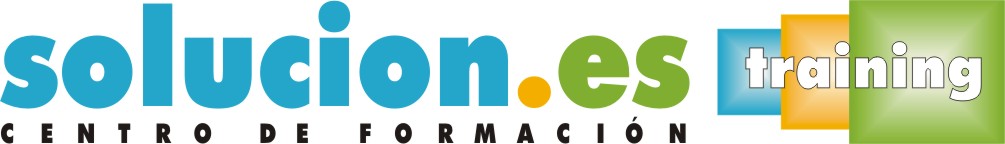  Curso On LineMicrosoft Access 2010 Objetivos:Desarrollar las habilidades necesarias para gestionar una base de datos, desde la creación de tablas con sus registros, hasta consultas, informes y formularios, que le resultaran de gran utilidad en el día a día.Temario:Introducción y descripción del gestor de Base de Datos¿Qué es una base de datos?Comenzar y finalizar una sesión.La Ventana de Access.El panel de navegación.Conceptos fundamentales en un gestor de base de datosBases de datos relacionales: Tablas.Campos: Tipos y aplicación. Registros.Campo clave: concepto, utilidad y criterio de selección.Planificación y diseño de una base de datosEstudio previo y diseño de una base de datos.Creación de la base de datos.Creación de las tablas.Guardar la base de datos.Introducción y modificación de datosAbrir una base de datos.Introducir y eliminar datos en una tabla.Modificar los registros de una tabla.La ayuda de OfficeLa ayuda de Office.Visualización e impresión de los datosVisualización de los registros.Movimiento por las tablas y selección de registros.Búsquedas según valor de campo.Impresión de los datos.Ordenación, archivos, índice e indexaciónCreación de una base de datos ordenada.Problemática de las bases de datos ordenadas. Índices e indexación de tablas.Relación entre tablas.Crear una relación. Integridad referencial.Mantenimiento de la base de datosModificar las propiedades de una base de datos. Modificar el diseño de las tablas.Aplicar formato a las tablas.Copiar y eliminar elementos de una base de datos. Sistemas de protección de datos.Compactación y reparación de una base de datos.Interrogación de la base de datos¿Qué son las consultas? Creación de consultas.Afinar consultas.Creación de informes. Ordenación, agrupación y clasificación de datos. Etiquetas.Mantenimiento de tablas: Formularios¿Qué es un formulario? Creación de formularios.Introducir datos mediante un formulario.Personalización de un formulario. 